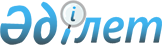 "Қазақстан Республикасы мен Солтүстік Атлант Шарты Ұйымы арасындағы Ауғанстандағы Қауіпсіздікке жәрдемдесу халықаралық күштерінің қызметіне қатысу туралы ноталар алмасу нысанындағы келісімді ратификациялау туралы" Қазақстан Республикасы Заңының жобасын Қазақстан Республикасы Парламентінің Мәжілісінен кері қайтарып алу туралыҚазақстан Республикасы Үкіметінің 2013 жылғы 11 сәуірдегі № 334 қаулысы

      Қазақстан Республикасының Үкіметі ҚАУЛЫ ЕТЕДІ:



      Қазақстан Республикасы Үкіметінің 2010 жылғы 31 желтоқсандағы № 1484 қаулысымен енгізілген «Қазақстан Республикасы мен Солтүстік Атлант Шарты Ұйымы арасындағы Ауғанстандағы Қауіпсіздікке жәрдемдесу халықаралық күштерінің қызметіне қатысу туралы ноталар алмасу нысанындағы келісімді ратификациялау туралы» Қазақстан Республикасы Заңының жобасы Қазақстан Республикасы Парламентінің Мәжілісінен кері қайтарып алынсын.      Қазақстан Республикасының

      Премьер-Министрі                                     С. Ахметов
					© 2012. Қазақстан Республикасы Әділет министрлігінің «Қазақстан Республикасының Заңнама және құқықтық ақпарат институты» ШЖҚ РМК
				